Кандидат 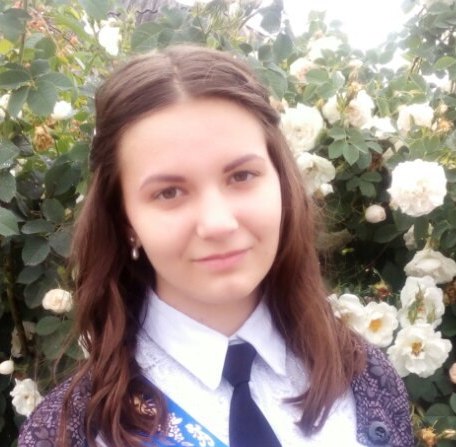 на пост президента школьного                                                                             ученического самоуправления                                                    Передерий Анастасия                                                                                                                                                                            Ученица 10 «А» классаБОУ СОШ№35                                          МО Динской районБудучи кандидатом на пост президента школьного ученического самоуправления, я являюсь такой же ученицей нашей школы, как и все, поэтому понимаю, чего от меня ждут.В своей предвыборной кампании хочу предложить: Проведение интеллектуальных конкурсов, в которых КАЖДЫЙ сможет себя показать.Создание дня без формы (когда каждый может приходить в школу без формы).Создать школьную команду КВН.Так же я хочу продолжить то, что начал мой предшественник, а именно:Проведение нескольких дней самоуправления в год (День учителя, 8 Марта).Проведение масштабных общешкольных мероприятий (дискотеки, балы и т.п.).Создание ящика для сбора предложений и замечаний.       Мне бы очень хотелось доказать, что БОУ СОШ № №35- это лидирующая и инициативная школа. Не только учителя, но и сами ученики должны стремиться изменить жизнь школы к лучшему.                                                                           Давайте  сделаем это вместе!  Помни, хороший выбор президента - перемены к лучшему! 